CHƯƠNG TRÌNH TOUR 2019CHINH PHỤC BIỂN ĐẢO VIỆT NAM  BÌNH BA – NHA TRANG – NINH CHỮ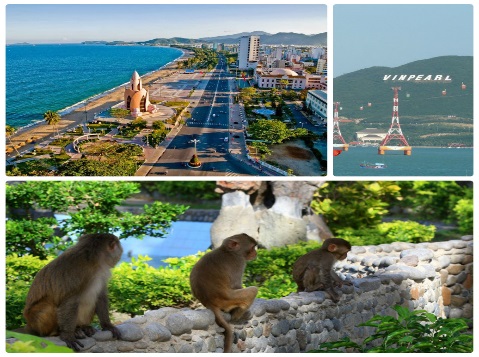 Tối: 20h00, Xe và Hướng dẫn viên đón quý khách tại điểm hẹn, sắp xếp hành lý, gửi lời chào thân ái và chúc sức khỏe quý khách. Xe khởi hành đi CAM RANH.Trên đường đi, HDV tổ chức hoạt náo, gắn kết các thành viên đoàn, cùng tham gia NGÔI NHÀ CHUNG ĐẤT VIỆT. Quý khách nghỉ ngơi tự do trên xe.Sáng: Khi bình mình vừa đến, Đoàn cũng có mặt tại Cam Ranh. Quý khách vệ sinh cá nhân. Dùng điểm tâm sáng tại nhà hàng. Nghỉ ngơi sau chặng di chuyển dài. Đoàn tham quan: Tham quan CHÙA ỐC (Chùa Từ Vân), bằng đôi bàn tay tài hoa và óc sáng tạo, các nhà sư đã biến những vỏ sò, vỏ điệp, đá san hô…thành một công trình  kỳ ảo, hòa quyện với thiên nhiên trong không gian cổ kính rêu phong.  Quý khách đến Cảng Ba Ngòi, lên Cano di chuyển ra ĐẢO BÌNH BA. Qúy khách sẽ được chiêm ngưỡng vẻ đẹp thiên nhiên hoang sơ với biển xanh dập dờn, những bè nuôi tôm hùm nằm trên biển. Đến bãi NHÀ CŨ, bãi biển cát trắng tinh xen lẫn những tảng đá nhỏ, nước trong xanh đến lạ kỳ kết hợp với những rạn san hô nhiều màu sắc tạo một khung cảnh tuyệt đẹp. Quý khách tắm biển hoăc đăng kí các dịch vụ vui chơi trên biển: Cana lướt sóng, thuyền thúng đáy kính ngắm san hô…Đoàn trải nghiệm cảm giác dùng bữa trưa trên bè nổi. Cảm giác thú vị và ấn tượng với sóng biển nhấp nhô, một bên là mây trời, một bên là biển cả và núi non.Chiều: Tàu đưa Quý khách về lại cảng Ba Ngòi, khởi hành về Thành phố biển NHA TRANG sôi động. Nhận phòng khách sạn. Đoàn nghỉ ngơi tự do. Tối: Quý khách dùng cơm tối tại nhà hàng. Tại thành phố Nha Trang, từ lâu đã nổi tiếng với các một loạt các hoạt động về đêm níu giữ du khách đến đây. Bạn có thể tận hưởng không khí trong lành của biển cả ven đường TRẦN PHÚ, hoặc  mua sắm tại các cung đường khu CHỢ ĐÊM, hay thả hồn du dương theo tiếng nhạc của các bạn nghệ sĩ đường phố. Tất cả tạo nên một bức tranh về THÀNH PHỐ NÁO NHIÊT hấp dẫn du khách.Nghỉ đêm tại Nha Trang.Sáng: Đoàn dùng điểm tâm sáng, bắt đầu khám phá cuộc sống của ngư dân vịnh biển Nha Trang.ĐẦM NHA PHU: xe đưa đoàn đến bến tàu ĐÁ CHỒNG, tàu chạy trên biển mênh mông, toàn khung cảnh mây trời và đại dương xanh thẳm, tăng thêm phần hấp dẫn cho chuyến hành trình của quý khách. Đến KDL ĐẢO KHỈ, Đoàn sẽ bỡ ngỡ với vô số các hoạt động vui chơi như:Hệ thống CÔNG VIÊN PHAO NỔI trên biển rộng 2000m2, với 48 game vận động liên hoàn như cầu thăng bằng, leo vách núi, cầu trượt, đu xà,… Thỏa thích tắm biển.Khám phá KHU KHỈ TỰ NHIÊN: hơn 1200 con khỉ sống tự nhiên trên đảo vô cùng đáng yêu. Trải nghiệm cảm giác thú vị khi cho chúng ăn nhé.Tham gia các TRÒ CHƠI HẤP DẪN như: Bắn Súng Sơn, đua xe Prokart, đi bộ dưới đáy biển với mũ oxy, hoặc xem các chương trình tạp kỹ hấp dẫn: live show khỉ và những người bạn, khỉ thi bơi, xiếc hải cẩu, cưỡi đà điểu…Trưa: Quý khách dùng bữa trưa tại nhà hàng KDL ĐẢO KHỈ.  Đoàn lên tàu về lại đất liền.Chiều: Quý khách chọn 1 trong 2 chương trình:VINPEARL LAND  với hệ thống cáp treo vượt biển dài nhất Châu Á, cùng khu vui chơi giải trí trong nhà như : Xem phim 4D, xe điện đụng, triển lãm tranh nghệ thuật…kết hợp với khu vui chơi ngoài trời như: Tàu Hải Tặc, Cói Xoay Gió, Vòng Đu Quay, Thủy Cung… Ngoài ra Quý khách có thể tắm biển với bãi biển nhân tạo, hồ bơi trẻ em đẹp nhất Nha Trang. Tham gia chương trình nhạc nước kết hợp ánh sáng hấp dẫn…. (chi phí tự túc 880.000/vé)TẮM BÙN KHOÁNG NÓNG: Lớp bùn khoáng cực mịn được thiên nhiên ưu đãi cho Nha trang. Quý khách thoải mái lựa chọn ngâm bùn khoáng nóng trong bồn gỗ riêng biệt, ngâm bùn khoáng tập thể, ngâm nước khoáng nóng, hồ bơi khoáng ấm, thư giãn dưới thác nước đôi, ôn tuyền thuỷ liệu pháp, vật lý trị liệu, Khoáng Tiên Sa và Hồ Bơi khoáng lạnh… (Giá giao động từ 200.000 đồng – 500.000 đồng/người tùy theo loại hình tắm bùn , (chi phí tự túc ).Tối: Quý khách dùng cơm tối tại nhà hàng. Nghỉ đêm tại Nha Trang.Sáng: Đoàn làm thủ tục trả phòng, ăn sáng tại nhà hàng.Chia tay Tp. Biển Nha Trang, khởi hành qua vùng đất cam Ranh, đến với Ninh Chữ địa phận tỉnh Ninh Thuận, men theo con đường biển đến với Vĩnh Hy .Trưa: Quý khách dùng bữa trưa tại nhà hàng ở Vĩnh Hy.Đoàn đến với VỊNH VĨNH HY, tàu du lịch đón và đưa du khách thưởng ngoạn cảnh đẹp toàn Vịnh. Nếu may mắn, du khách có cơ hội thấy xa xa lấp ló địa phận của khu Resort 6 sao đầu tiên của Việt Nam: AMANOI Resort - điểm đến mới của giới siêu giàu trong và ngoài nước. Đến khu vực nhiều san hô, quý khách trải nghiệm cảm giác NGẮM SAN HÔ TỪ TÀU ĐÁY KÍNH, thoải mái  thư giản, tắm biển BÃI CÓC, Chơi các trò chơi hấp dẫn tại bãi…14h30: Về lại đất liền, Xe đón và đưa quý khách đến tham quan tại : HANG RÁI: là khu vực bao gồm rạn san hô, hang núi kéo dài ra biển nằm ở phía nam của vịnh Vĩnh Hy, còn giữ nguyên nét hoang sơ, chưa có sự can thiệp của bàn tay con người, là một bãi đá tự nhiên có hình thù kỳ quặc, độc đáo và nổi bật, được tạo thành từ những cụm đá xếp chồng lên nhau rất tuyệt với cho những người thích selfi, lưu lại những thước hình và khoảnh khắc ấn tượng.   Tiếp tục lộ trình về trung tâm Ninh Chữ, đến khác sạn nhận phòng và nghỉ nghơiTối: Xe đưa Quý khách dùng cơm tối. Nghỉ đêm tại khách sạn.Quý khách tự do khám phá thành phố PHAN RANG THÁP CHÀM về đêm với tuyến phố lung linh ánh đèn của đường 16 tháng 4 hay ngơ ngác trước sự hoành tráng của kiến trúc đèn đổi màu độc đáo của Nhà Bảo Tàng tỉnh. Mua sắm tại chợ đêm cũng là lựa chọn không kém phần thú vị!Sáng: Quý khách tắm biển và dùng điểm tâm sáng buffet. Đoàn làm thủ tục trả phòng, xe đưa đoàn tham quan những làng nghề lâu năm tỉnh NINH THUẬN. VƯỜN NHO: Quý khách có cơ hội trực tiếp tìm hiểu thực tế về nghề nông trồng nho của người dân nơi đây. (tùy theo mùa vụ và giống nhà của từng nhà vườn)LÀNG GỐM BÀU TRÚC một trong những nơi còn làm gốm với phương pháp thủ công cổ nhất ĐÔNG NAM Á -  những tác phẩm có độ tinh xảo và rắn chắc đã thu hút niều du khách đến tìm hiểu và mua những sản phẩm nơi đây.Trưa: Quý khách dùng bữa trưa tại nhà hàng.Đoàn khởi hành về lại TP.HCM, Dọc theo quốc lộ, Xe đưa Quý khách dừng chân mua sắm đặc sản địa phương tại các cơ sở uy tín.Chiều: Về đến TPHCM, chia tay và hẹn gặp lại Quý khách.KÍNH CHÚC QUÝ KHÁCH CÓ CHUYỂN THAM QUAN BỔ ÍCH – THÚ VỊThứ tự các điểm tham quan có thể thay đổi cho phù hợp với tình hình thực tế nhưng vẫn đảm bảo thực hiện đầy đủ nội dung chương trình.Quy định của Resort/ khách sạn: giờ nhận phòng: 14h00 – 15h00. Giờ trả phòng 12h00 GIÁ TOUR BAO GỒM:  VẬN CHUYỂN:  Xe du lịch 29, 33, 45 chổ  đời mới máy lạnh, ghế bật.                                                       KHÁCH SẠN: Tiêu chuẩn phòng 2-3-4 người, vệ sinh khép kín, tiện nghi đầy đủTiêu chuẩn 02-03 khách/phòng. Tiện nghi: máy lạnh, tivi, nước  nóng, vệ sinh.NHA TRANG:2*: Remi, Sài Gòn, Xanh Hòa Bình,…3* Brandi, Happy light, Hà nội Golden,…4*: Cicilia, Galina, ISE, Ibis,…NINH CHỮ:3*: Hacom Galaxy, Châu Thành, Mia,…ĂN UỐNG:	Ăn sáng: tô/ ly,  ngày sau dùng Buffet ( áp dụng cho ks 3* trở lên)Ăn trưa, chiều: tại nhà hàng địa phương tiêu chuẩn, hợp vệ sinh.HDV:	Đoàn có HDV tiếng Việt thuyết minh và phục vụ Đoàn tham quan suốt tuyến.BẢO HIỂM:	Bảo hiểm du lịch theo quy định của Bảo hiểm du lịch 20.000.000 vnđ/vụTHAM QUAN:	Giá tour đã bao gồm phí vào cổng tại các điểm tham quan theo chương trình.QUÀ TẶNG:        Nón du lịch, Khăn ướt + nước đóng chai.GIÁ TOUR KHÔNG BAO GỒM:  Tiền TIP cho HDV + Tài xế địa phương, VAT Chi phí cá nhân ngoài chương trình: giặt ủi, điện thoại, minibar…Chi phí bùn khoáng nóng  tùy loại dịch vụ/ Vé cáp treo Vinperl Land…QUY ĐỊNH TRẺ EM:Dưới 05 tuổi: Miễn phí (chi phí phát sinh trên tour gia đình tự chi trả). Hai người lớn chỉ được kèm theo 01 trẻ, từ trẻ thứ hai tính 50% giá tour.Từ 05 – dưới 11 tuổi: 50% giá tour người lớn, ngủ ghép với gia đình. Hai người lớn chỉ được kèm theo 01 trẻ, từ trẻ thứ hai tính giá như người lớn.Từ 11 tuổi trở lên: giá tour như người lớn.ĐIỀU KIỆN  HỦY TOUR: (Không tính thứ bảy, chủ nhật và ngày lễ)		Nếu hủy tour, Quý khách thanh toán các khoản lệ phí hủy tour sau : Hủy tour sau khi đăng kí: :                         30% giá tour.Trước ngày đi 20 Ngày:                        50% giá tour.Trước ngày đi 10-19 ngày:	           75% giá tour.Trước ngày đi 0-10 Ngày :       100% giá tour.KHÁM PHÁ BIỂN ĐẢO VÀ ĐẠI DƯƠNGKHÁM PHÁ BIỂN ĐẢO VÀ ĐẠI DƯƠNGẨM THỰC: HẢI SẢN TƯƠI SỐNGẨM THỰC: HẢI SẢN TƯƠI SỐNGTRẢI NGHIỆM: KDL ĐẢO KHỈTRẢI NGHIỆM: KDL ĐẢO KHỈKhởi hành :  Tối 15;29/05 ; Tối 12;26/06  Tối 10;24/07; Tối 07; 21/08Thời gian : 4N4ĐPhương Tiện: Xe DLTỐI 1: TPHCM – BÌNH THUẬN – CAM RANH Sáng Trưa TốiTỐI 1: TPHCM – BÌNH THUẬN – CAM RANH NGÀY 1: ĐẢO TÔM HÙM BÌNH BA  - NHA TRANG Sáng Trưa TốiNGÀY 1: ĐẢO TÔM HÙM BÌNH BA  - NHA TRANG NGÀY 02: VỊNH NHA PHU – ĐẢO KHỈ – VINPEARL LAND Sáng Trưa TốiNGÀY 02: VỊNH NHA PHU – ĐẢO KHỈ – VINPEARL LAND NGÀY 03: NHA TRANG – VỊNH VĨNH HYSáng Trưa TốiNGÀY 03: NHA TRANG – VỊNH VĨNH HYNGÀY 4: NINH CHỮ - TPHCM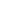 Sáng Trưa TốiNGÀY 4: NINH CHỮ - TPHCMGIÁ TOUR TRỌN GÓI CHO 1 KHÁCH (VNĐ)GIÁ TOUR TRỌN GÓI CHO 1 KHÁCH (VNĐ)GIÁ TOUR TRỌN GÓI CHO 1 KHÁCH (VNĐ)Người lớn  vnđTừ 11 tuổi trở lênTrẻ em  Từ 05  dưới 11 tuổiPhụ Thu Phòng Đơn KHÁCH SẠN 2*+ 3*: 3.586.00050%1.050.000KHÁCH SẠN 3*+ 3*: 4.286.00050%1.250.000KHÁCH SẠN 4*+ 3*: 5,286,000  50%2.050.000Trẻ Em ngủ chung giường với người lớn đi kèmTrẻ Em ngủ chung giường với người lớn đi kèmTrẻ Em ngủ chung giường với người lớn đi kèmPhụ thu ngoại quôc 300,000 vnd/ kháchPhụ thu ngoại quôc 300,000 vnd/ kháchPhụ thu ngoại quôc 300,000 vnd/ kháchĐIỂM ĐÓN KHÁCH TOUR LIÊN TUYẾN BIỂN ĐẢO  04 NGÀY 04 ĐÊMĐIỂM ĐÓN KHÁCH TOUR LIÊN TUYẾN BIỂN ĐẢO  04 NGÀY 04 ĐÊMĐIỂM ĐÓN KHÁCH TOUR LIÊN TUYẾN BIỂN ĐẢO  04 NGÀY 04 ĐÊMĐịa ChỉThời gianChỗ gửi xe Nhà Văn Hóa Thanh Niên ( 4,Phạm Ngọc Thạch, Quận 1)21h00Có Ngã Tư Hàng Xanh (Cây xăng Comeco – 178 Điện Biên Phủ)21h30Không Ngã Tư Thủ Đức21h45Không